     			 Homework     4/23-4/27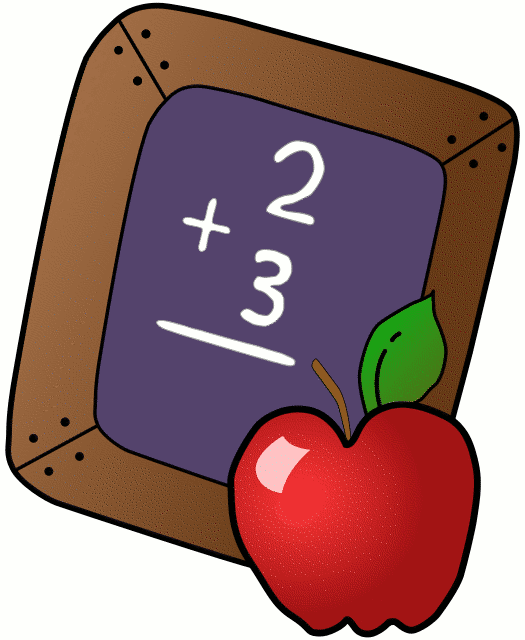 		        				  Mrs. Radcliffe’s 2nd GradeName_____________		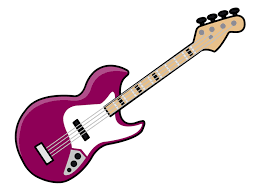 Let’s Rock Your Behavior           Parent/Teacher Communication: ___________________________________________________________________________________Parent Signature:________________________________MondayTuesdayWednesdayThursdayMathComplete pg. 119Complete Pg. 121CompletePg. 122 CompletePg. 123Language ArtsCompletePg. 102CompletePg. 103Google Classroom Reflection Sheet CompletePg. 104ReligionChapter 7 First Communion Due today. Chapter 8 due next week First Communion Vocab Test Next Thursday. Study Guide home today! Reflection Sheets & Banners due today! Mass Reflection sheet due on Monday (for all those receiving First Communion)Spanish9 Easier Due todayScienceNatural Resource test on Wednesday! Natural Resource Test Today! Projects/OtherFirst Communion Banners due today!  How was my behavior today?Mon.Tues.Wed.Thurs.Fri.Rockin’ Behavior(Outstanding)Rockstar Behavior(Great Job)Can I Have Your Autograph?(Good Day)Let’s Rock & Roll(Ready to Learn)Singin’ The Blues(Think About It)Speak to Management(Teacher’s Choice)Tour Cancelled!(Parent Contact)